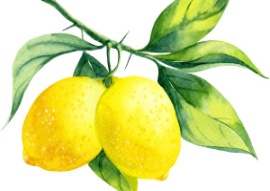  					Ripartiamo   con le nuove date 2021 su Ischia….MESE DI  APRILEHOTEL + BUS PREZZO GIORNIDal 3 aprile al 17 aprile VILLA SVIZZERA - LACCO AMENO                                      855,00 15Dal 18 aprile al 1 maggioHOTEL BRISTOL - ISCHIA PORTO        535,00 14Dal 18 aprile al 1 maggioHOTEL  AGAVI  - FORIO        810,00 14MESE  DI MAGGIOHOTEL + BUS PREZZO GIORNIDal 2 al 16 maggioHOTEL MICHELANGELO - LACCO AMENO        890,00 15Dal 2 al 16 maggioHOTEL BRISTOL - ISCHIA PORTO        550,00 15Dal 16 al 29  maggio HOTEL CONTINENTAL - ISCHIA PORTO        995,00 14Dal 16 al 29  maggio HOTEL  AGAVI  - FORIO        850,00 14Dal 30 maggio al 13 giugnoVILLA SVIZZERA - LACCO AMENO                            1.010,00 15Dal 30 maggio al 13 giugnoHOTEL BRISTOL - ISCHIA PORTO        635,00 15MESE  DI GIUGNOHOTEL + BUS PREZZO GIORNIDal 13 al 27 giugnoHOTEL ALBATROS - FORIO        920,00 15Dal 13 al 27 giugnoHOTEL BRISTOL - ISCHIA PORTO        650,00 15Dal 27 giugno all' 11 luglioHOTEL CONTINENTAL - ISCHIA PORTO     1.085,00 15MESE  DI SETTEMBREHOTEL + BUS PREZZO GIORNIDal 12 al 26 settembreHOTEL MICHELANGELO - LACCO AMENO     1.030,00 15Dal 12 al 26 settembreHOTEL ALBATROS - FORIO        960,00 15Dal 26 settembre al 10 ottobreHOTEL CONTINENTAL - ISCHIA PORTO        970,00 15MESE  DI OTTOBRESOLO HOTEL  (TRASPORTO ESCLUSO) PREZZO GIORNIDal 2 al 16 ottobreHOTEL ORIENTE - ISCHIA PORTO        845,00 15MESE  DI OTTOBREHOTEL + BUS PREZZO GIORNIDal 10 al 24 ottobreVILLA SVIZZERA - LACCO AMENO                               815,00 15Dal 10 al 24 ottobreHOTEL BRISTOL - ISCHIA PORTO        710,00 15Dal 24 ottobre al 7 novembreI HOTEL SAN LORENZO - LACCO AMENO        775,00 15MESE  DI NOVEMBREHOTEL + BUS PREZZO GIORNIDal 7  al 21 novembreHOTEL SAN LORENZO - LACCO AMENO        650,00 15Dal 7  al 21 novembreHOTEL BRISTOL - ISCHIA PORTO        480,00 15MESE  DI DICEMBREHOTEL + BUS PREZZO GIORNIDal 26 dicembre   al 2 gennaioHOTEL  AGAVI  - FORIO        599,00 8